АДМИНИСТРАЦИЯ ВОРОБЬЕВСКОГО 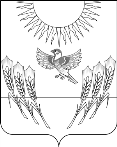 МУНИЦИПАЛЬНОГО РАЙОНА ВОРОНЕЖСКОЙ ОБЛАСТИП О С Т А Н О В Л Е Н И Еот  19 августа 2020 г.  №    516          	   	            с. ВоробьевкаВ соответствии с постановлением правительства Воронежской области от 31.12.2015 № 1088 «Об утверждении государственной программы Воронежской области «Развитие сельского хозяйства, производства пищевых продуктов и инфраструктуры агропродовольственного рынка», соглашением между департаментом аграрной политики Воронежской области и администрацией Воробьевского муниципального района Воронежской области от 22.01.2020 года № 20612000-1-2020-008 «О предоставлении субсидии из бюджета субъекта Российской Федерации местному бюджету» (далее - Соглашение), администрация  Воробьевского муниципального  района п о с т а н о в л я е т :1. Внести в постановление администрации Воробьевского муниципального района от 31.07.2020 г. № 462 «О Порядке расходования средств субсидии поступившей в районный бюджет из областного бюджета в рамках реализации государственной программы Воронежской области «Развитие сельского хозяйства, производства пищевых продуктов и инфраструктуры агропродовольственного рынка», на 2020 год» изменения, изложив пункт 3. Порядка в следующей редакции:«3. Финансовый отдел с лицевого счета 03313001570, открытого в УФК по Воронежской области, заявкой на кассовый расход перечисляет средства в форме иных межбюджетных трансфертов в размере 100% в бюджет Солонецкого сельского поселения, на территории которого реализуется мероприятие по развитию водоснабжения в сельской местности».2. Контроль за исполнением настоящего постановления возложить на заместителя главы администрации муниципального района  - начальника отдела  по строительству, архитектуре, транспорту и ЖКХ Гриднева Д.Н.Глава администрации муниципального района 						М.П.ГордиенкоИсполняющий обязанности руководителя финансового отдела 					Е.С.БескоровайнаяНачальник юридического отдела 					В.Г.КамышановО внесении изменений в постановление администрации Воробьевского муниципального района от 31.07.2020 г. № 462 «О Порядке расходования средств субсидии поступившей в районный бюджет из областного бюджета в рамках реализации государственной программы Воронежской области «Развитие сельского хозяйства, производства пищевых продуктов и инфраструктуры агропродовольственного рынка», на 2020 год»Наименование сельского поселенияНаименованиемероприятияКод объекта ФАИПОбъем финансирования, рублейОбъем финансирования, рублейОбъем финансирования, рублейНаименование сельского поселенияНаименованиемероприятияКод объекта ФАИПВсегов том числев том числеНаименование сельского поселенияНаименованиемероприятияКод объекта ФАИПВсегоза счет средств субсидии из бюджета субъекта РФместный бюджет Воробьевского муниципального района СолонецкоееСтроительство системы водоснабжения с устройством водозабора в с. Квашино Воробьевского района Воронежской области0000000020657019798720,0019759110,0039610,00